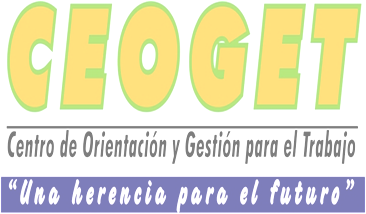 REGLAS DE TRES COMPUESTAS  Para realizar una obra 40 obreros, trabajando 6 horas diarias, han necesitado 100 días. ¿Cuántos obreros, trabajando sólo 4 horas diarias se necesitarían para terminar la misma obra en 120 días?Para alimentar las 248 máquinas de una fábrica durante 24 horas se gastan 89 280 euros.  Si trabajan 12 horas 324 máquinas iguales, ¿cuánto gastarán?Para recorrer una distancia de 15 000 Km. un pájaro tarda 20 días, volando durante 9 horas diarias. ¿Cuántos días tardará en recorrer 2000 Km., si vuela durante 12 horas diarias? (Sol.: 2 días)Con el vino contenido en recipiente llenamos 63 vasos de 12 centilitros de capacidad.  Con el vino de otro recipiente que contiene la misma cantidad que el primero hemos llenado 42 vasos. ¿Qué capacidad tiene cada uno de estos vasos? (Sol.: 18 Cl.)Los 14 depósitos para el suministro de agua a una población tienen la misma capacidad.  Para llenar 5 de ellos se necesitan 4 bombas que estén funcionando durante 10 horas.  Si queremos llenar todos los depósitos, ¿durante cuánto tiempo deberán estar funcionando 8 bombas iguales a las mencionadas antes? (Sol.:14 h)